Chapter 13: The Expansion of American IndustrySection 1 (p. 456-465)VocabularyPatent-Productivity-Transcontinental Railroad-Bessemer Process-Mass Production-QuestionsWhy did the nation’s industrial production rise in the late 1800s?Why did the oil business change after Drake found oil in Pennsylvania?How did inventions such as the light bulb and the telegraph change daily life in the late 1800s?What effect did electricity have on industrial production?What effect did electricity have on production costs?Transcontinental RailroadWhat was the transcontinental railroad?Why were private invested not interested in building railroads beyond the line of settlement?Who stepped in to build the transcontinental railroad?Why was Congress interested in building the transcontinental railroad?What two major immigrant groups built the transcontinental railroad?Why did the railroads develop the system of time zones?What effect did rail transport have on shipping costs?What six advantages did rail transport have over canals, turnpikes, and steam ships?____________________________________________________________________________________________________________________________________________________________ ____________________________________________________________________________________________________________________________________________________________ ___________________________________________________________________________________________________________________________________________________________ ____________________________________________________________________________________________________________________________________________________________ ____________________________________________________________________________________________________________________________________________________________ ____________________________________________________________________________________________________________________________________________________________What innovations did the Bessemer process encourage?  In Your Own WordsWhy do you think reducing shipping costs was so important?In what way might the Civil War have encouraged Congressmen to want to build the Transcontinental Railroad?Why do you think Americans were not interested in living in the American West before the Transcontinental Railroad?What effect do you think that the new rail lines had on Indians living the American West?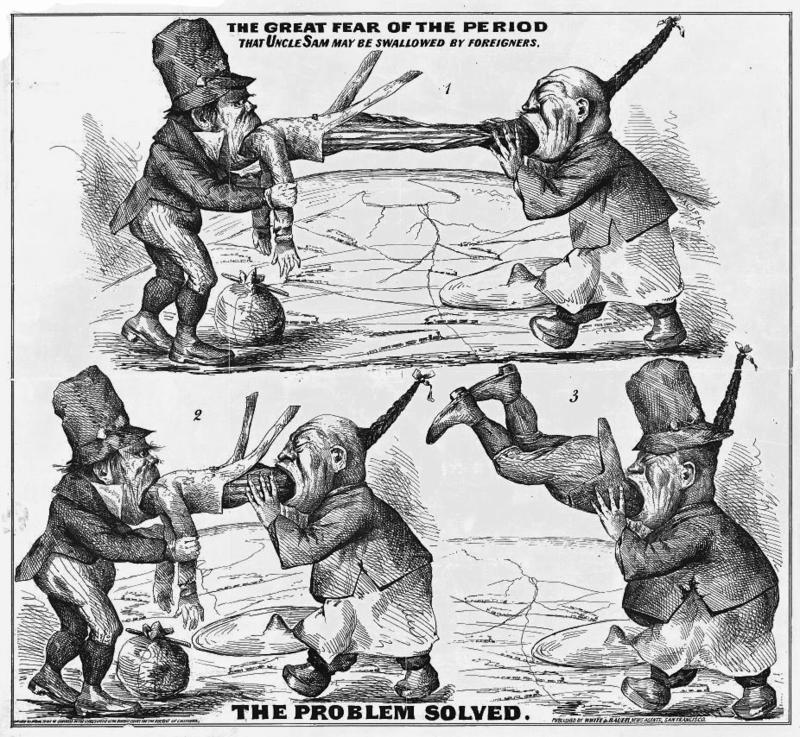 Note: The two figures that are eating Uncle Sam are Irish Immigrants (left) and Chinese immigrants (right.)   What does the cartoon seem to be saying that the Irish and Chinese immigrants are doing to America?What does the cartoon seem to be saying will happen after the Irish and Chinese finish eating Uncle Sam?What immigrant group does the author seem to fear the most?Do you think that our current debate over immigration bears any resemblance to this cartoon?  Why/why not?